Megapolis-real.by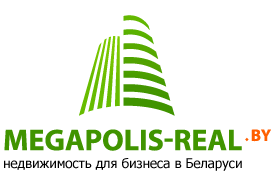 +375 29 602-74-74+ 375 17 395-99-59info@megapolis-real.by*поля, отмеченные зеленым, обязательны для заполнения!**После проведения оплаты обязательно вышлите копию платежки с указанием кода Вашего объявления на e-mail: info@megapolis-real.by.***Поднятие Вашего объявления в премиум позицию осуществляется в течение рабочих (пн-пт) суток после поступления оплаты на расчетный счет.Счет-фактура б\н отСчет-фактура б\н от_________2019 г.Получатель платежа: Частное рекламное унитарное предприятие «Мегаполис Медиа»Частное рекламное унитарное предприятие «Мегаполис Медиа»Частное рекламное унитарное предприятие «Мегаполис Медиа»Частное рекламное унитарное предприятие «Мегаполис Медиа»Частное рекламное унитарное предприятие «Мегаполис Медиа»Р/сч:р/с  BY60ALFA30122438470010270000  вЗАО "Альфа-банк", г. Минск, ул. Сурганова, 43-47, код ALFABY2Xр/с  BY60ALFA30122438470010270000  вЗАО "Альфа-банк", г. Минск, ул. Сурганова, 43-47, код ALFABY2Xр/с  BY60ALFA30122438470010270000  вЗАО "Альфа-банк", г. Минск, ул. Сурганова, 43-47, код ALFABY2Xр/с  BY60ALFA30122438470010270000  вЗАО "Альфа-банк", г. Минск, ул. Сурганова, 43-47, код ALFABY2Xр/с  BY60ALFA30122438470010270000  вЗАО "Альфа-банк", г. Минск, ул. Сурганова, 43-47, код ALFABY2XУНП:190791088190791088190791088190791088190791088ОКПО:377102745000377102745000377102745000377102745000377102745000Адрес:220099, г.Минск, ул.Казинца, 11А, офис 104220099, г.Минск, ул.Казинца, 11А, офис 104220099, г.Минск, ул.Казинца, 11А, офис 104220099, г.Минск, ул.Казинца, 11А, офис 104220099, г.Минск, ул.Казинца, 11А, офис 104Плательщик:Р/сч:УНП:ОКПО:Адрес:Назначение платежа:(указывать полностью обязательно!)За размещение рекламной информации согласно публичному договору, размещенному на сайте megapolis-real.by.За размещение рекламной информации согласно публичному договору, размещенному на сайте megapolis-real.by.За размещение рекламной информации согласно публичному договору, размещенному на сайте megapolis-real.by.За размещение рекламной информации согласно публичному договору, размещенному на сайте megapolis-real.by.За размещение рекламной информации согласно публичному договору, размещенному на сайте megapolis-real.by.Назначение платежа:(указывать полностью обязательно!)Код объявленияКод объявленияКод объявленияСумма к оплате: